Информационный ресурс «Mami chat»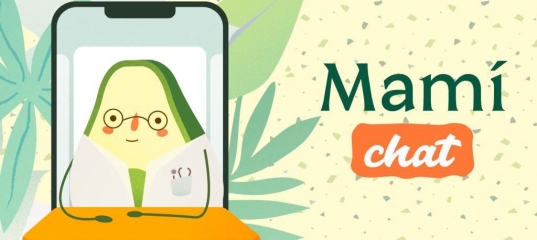 Министрество здравоохранения информирует, что в Республике Беларусь создан и функционирует информационный ресурс "Mami chat" по оказанию специализированной информационной поддержки для пациентов по вопросам охраны материаства и детсвтва.Данное приложение в рамках индивидуальных запросов позволяет получить: - справочную информацию по планированию семьи, в том числе подготовке к беременности;- целевую справочную информацию о женском здоровье и индивидуальные профилактические рекомендации врачей акушер-гинекологов;- предварительные консультирования по минимальному перечню обследования перед помсещением врача-специалиста;- индивидуадьные консультации по формированию здорового образа жизни.Вместе с тем информационный ресурс представляет возможность: проведения дистанционных информационных курсов для беременных, проведение лекций, видеосеминаров, конференций для врачей-специалистов.Дополнительную информацию об информационном ресурсе  "Mami chat" можно получить по ссылке: https://mami.chat.Обращаем внимание, что данный ресурс носит информационный характер и не относится к непосредственному оказанию медицинской помощи, включая врачебные консультации и консилиумы.